КОЛЛЕКТИВНЫЙ ДОГОВОРмежду алминистрацией муницишалкного казенного общеобразовательного учреждения основной общеобразовательной школы им. А.М. Абаева г. Дигоры Дигорского района РСО-Алания	Директ 	Елбаева Л,В,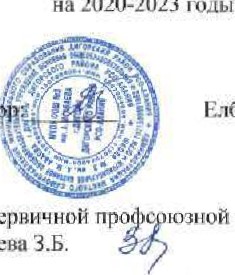 Председатель первичной про юзной организации; Лолаева З .Б.Принят на профсоюзном собрании МКОУ ООШ№Зг. Дигоры 2002,2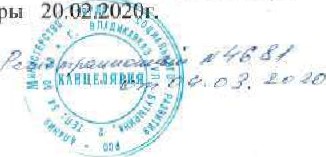 г, Дигора 2020 год.1'фј;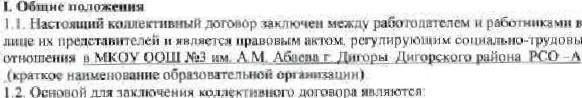 — Закон гл 12 инваря 	№ 10-03 до профессионалытнк спКвня„мх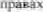 гарантиях деА'1-е,л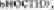 — Закон от декабри 20 г, № 233-03«06 образованна Ооссгг*екой Федера:щщ»[3. Коллективный досовер заключен с 	определения взлие“ьп;Образовате,тњнрй организалми по хвщг:-п; «щишп,мо-урудезьјч арап и профессиональных интересе» 	организаций устеновлеиије сеикальнп- з жонсмнчсских, 'гравееыч профессионале,ныч мрантий, льгот преимуществ 	работне.«јј!. ц тлк;ке 110 созданию более труда по 	трудов 	нидвтелылжтме 	урдер#'аитими нермы трудового права,Старонами ,.грзера яиляюггя; работода-ееде в мие е пред ста вътгелЯ — руководтЕЛ* оббвзовтгельној— 	об 	пргтнизашпт ь 	— пераичн:яй профсоюзной орелнизагџш 	ле; лгецателя 	профсоюзной(далее — вез (борный орган первично“ профсоюз но 13Зал шты Б праловггыДействие гисг-ажцегк:' колле ммвного детвора распросиражяет•гя на всен работников Образовательной оргамиа.$цщ3, л) ч числе трудовой о р абоје лк» совместите ье-гву[ , , Работод:орль 	ознаком"гь под подпись е текџ-гџм *оллепмвниго 	всех.6, Коллективный дог»аор свое в случае изменения орјкни:валии. реортцьгщза.ш” форме преобразования, а ъ акже расторжения трудовспЈ договора е рутовгдк•телем Образгвајельнай организации.1 „7, При 	(слиянии, приеоедннемтгт, разделена“.образџцзл•ггьной орган [типии коллективный договор 	действие ввсеп) срака репризнтгзедщ8. При смене ферм м братвмельној «тллех-лтаный детвор свое действие в течение трех дну [№рехадг драв собственном»	wpw 	Мтлролы 	(ч. СГ. ТК РФ).Интс. —•п-;нков 	пер.нчыг или иные прет.в,нтр.тц, 	заботииь:амм (ч 2 29 ТК РФ).Лоб“ из сторон имеет право другой строне предложение мКл детвора или продлении девству•оикџг.р срок до трех осупшеетвлиется в порядке, амалџпц•щом гюрядкувмесениу измененш*и долотнениА19, При ликвидации п€ф•чтватёльней срг;знтвапии дотовер ецое действие в течение всего ггрфв•саеееиу ликмид1г.кии,1 (Г договерились, ЧАО њзмененнн 11 дапалнсння в договор а течение фека его действия Тут вноситься ее, реагенню без обшеге собрюјЈ1* ( ра501мнкра порядке «г. 44- ТК РОУ измененьи;в лпап,лвения а, текст догеаџрв могут ухудшать пелаж“еттне работников сто $3 «онодат•ельсгномРоссийской Федерациц прежнего договорхг l_ ходом выполнения холпехтггвнога сгоЏон;тмьт коллекггжного до литра лице их пзооекггкгу101.иъл органтми труду	12 Стороны 	договора обязуется провопить обсуждение4'.шопненмя коллеж-гивното договора на общем не реже рая а год,_ нормативные н вты образовательной , но рын трудового права, твл_нкипиес" шрилахеюиее договору, принимало•х.н по согласован;юо органом первичной ггрофсплози.м# aprEHHM0)jwГ. 4. Работодатель [Фзуе•гсн обеатсчнвлть 	выполнения услав“й договораВ срока дейсгеик коллективного одна сего»он не Вправе прекратить в порядке на п.б,язалепьсгп - [6. Нтетояицей х-о;џщ.-гнвнь.й долхзшор вк:гугтлег в силу с 20 0200 г ц (Д, 2023 Г.И. Гарантин при 	расторжении грудоногп лип вора2, 	•ГОХ2.1. Работодатель нг апрак требоаать от рабогкгек;ј работы, обусловпенмой 	условия трудеаоге догоас,р.а не моеут ухудеоа-гь рабџгника гю еравненинус действующим трудоики.' законодательством,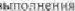 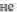 2„2. Рабитодатель фбязуекся:2.1 Заклочить урудрво“ р“ттнтгктзм в форме етјдйу•х каждый га ы:ттерых подписывается работјцг-геле№ рдуунихом, одна экземпляр под поди ись перелхгь и ку демь заключенлн,(19“ е:рњеые на —ту• (до подписания трудового ознакомить р“-гннкив под полп:нсь с 11,arr легиворем, уставим о брлзоаателык»и трудов о [Ч НТ1ЬIМН не 11 гаи:занными с юс трудовой д также кемнть рабеупшнпв под Подпись щщшмАемымн впигледетвнн локальными норндтуццымн непосредственно связаннныи их трудовой2.2.3 В трудовои договор обязательные унамннне птатье 57 ТК}-ЧО При включенцц трудовой догюнор дополнизельннх условнЙ ете пул:иенин положенну работника сравненню с усгапгзленными трудовым нормативными актамщ содерщ;зщ..мн нормы трудового права. соглашенияупт, локальне,'МН нормативными аъ-камн. ндсптящим коллВ трудовом даговере• оговаривать коиорь•й исключением стучаев, предусмотренных в связи с увольнением предлагать прежде все:њЈ тем седа согнчеехце работникам, учебная нагрузка которых установлена в объеме ме е ее нормы часов Аа ставку зарабш•нсјй ллаты,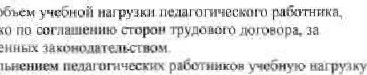 2,24 Ззкпеоазт--ь трудовой дт.нк»р дле выполнения трудовой 	которая лос•гг посмеянныФ харакгер, неопределепн*гй с.Гех. Срочный мрудоний договор захлючлтЬ только аслучаях, 	статьей 59 ТК РФПри приеме на рабату 	высшую квалификационную категорию, а 	пр•ппзедшич 	на соответствие •.щнимзсцой должлкги, поеде 	пр:ютлп нс более трех лег, при пру 	рабоч не устам2.2,5. Оформлять изменения 	трудрвџге договорыпутем заключения дпгизлнн•гельаьее 	трудоиому договору, 	неотъемлемо“ Иеныцу куат•гникам п работодлтејјем трудов“ ла б, Изменение определенных 	условий трудсаогп договора, в ТОм числеперевод другую pa6(rry, произволить явльктт лет письменному трудового огюаора, за исключением случаев. (предугмтрептых частями 2 3 сгагьи 12,2 статьей 74 ткВре ие н ныЙ пере нол 	работника на другуегу работу в -слу-.ая.ч:предусмотренных 	З 	722. ТК РФ. кквможен 1т,лько при наличии согласо 	еслн режим временной увеличение 	времени 	по сравнению режщаом, уманџвленнмм по уСЛО22.7. Сообщать не.[борницу органу первичной профсоюзной wHt\.M-eHIR1ii форме не позднее чем тртг до началаО 	численном] 	л-гата работников и о 	трудовых до:хзвироа с работниками в 	е 	статьи 81 ТК РФ, при массовых увользенщ«х 	— также нг ,ппзшзее чеы за три месяца,Массовым является узк:тлынежне 20 -и болес•человек е 	М) «але:ндарнкх дней,Т 2.8, Обеспечить 	граве на исгазлгние на раб“ ре мри сокращеМЈ4А4ЩЗ-Зта ра5отниховх более высокой ггроизводьлельнос•гыо труда«категории 	«мушктненное гцмвџ_ 	ма9. Обеспеег;ггъ работниыу, свои с линнлдапнеи орган1гзацин, числентгоем пли ил:њте рабтгникрр органнзлгщи, время для «ойсна ра5огы итхраегеннехт среднеге зарабог“_2_2_ Расторженме трудом.гр договора в сизтветсгвни 2, З и 5 частн еј-а-гь..' * Г ТК РФ рабигником — •иген.пм гчмфг.ошзт инипиати:ве может быть прошв едено тюлько учето»« органа первичной профсоюзной организации,2.2.1 ] . С у•етем мнении выборного первичной щхзфоојезееой оргвн•в.аым41 спределять формы профессионального обу нения па программам профессњотал•.чой цем•тгвки, перепа;и-тл.вкм; порытеми•я птификаццј долтни•гельнгм-о профессионального преграимам ноныиленлгк квалификации профессиональной г:ерепилгтггоккн педагогических «а:речень необходтлмыж профессий и специальностей каждый календарный год у•елюм перспектив развито организации.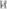 Ј2_ НАправлять на дололгьегельное профессиональное образование пг денлельностм не реже чем один в три года (пошл 2 S crA7 Законн от 29 декабря 20[2 г, образовании з Российской Федерации». ст '96и [97 ТК РФ).У В направлении: работника на получение обриования ним мест работы(д•и.лжноиъ). среднюю заработную плиту основному месту рабог••2.2. l4. 1Лредостлвтя-е•, н •тпщс«сащш работникам. совмещающим работу образования в предусмотренном r•nA1k1ii 26 ТК РФг в там числе работннкам, уже ниензщны 	уровням обучение2.2.15. Седей.-гаонз-гь 	желающему пройти профессиональное обучееое по. программам профессиональной подготовке, переподготовкщ„ 	квалификации или 	образования программам г»пазышениыг «и.лификацнн н прота.ммим 	педагогиегеск•ес работжггкоа 	другую22.16. 	свучемые с изменением стру организации , его р зэргани:зацией с участием выборного органа первичной ареаниз.ацн:т2_2 17. I1pv об увольнении рабтгниха в случае признания er•tJ по результатам аггегтаимлт несоответствующим зАмикаеМой должностн кв,а-јпфикдцгщ прунмматЬ меры ггс переводу еге согласия на другуо имеющуоги у рабпту (как вакантную допктЈ(је'Ј-ьработу, соответствующую так 13 вакантную доджнок:ть которую работник может л Н ять с еги «тклоянин здорпш,я (ч. З ст, ТК 90)З . Выбореь'й 	организации обњзуется м:ушеегвлить хон-гроль за 	трудового мтнодательетва цорматннных 	норие зрудового права, соглашений, нормативных актив. настеящетс ктлектьгвпогс лаговера при зн:прчении, изме н еннн н рас•грженни трудовых лого 	сЗ. Сторонк. пришли к [Хлгпашениж: а тои,ЗЛ В соответствии с трефованивзщ трудовгго•аконодательсгша и иных нюриатттвнык актов. содержащих нормы трудового права, а также сиглатгенијј режим рабочего времени временн отпе,гха определуетсв догрвгром_ ии ггн»ми лох,альњыми акт мин, лрудовьгмьг дог•снорны•. :мнтмй, ДЂДавыМ календарным учебныи ерзфх.-ок, работ (графиками Сеглзсованныни ны5прным органом первично“ организапци_ З Для руководителщ заместителей рука«одтггслщ из числа аде и уа сени- нк;памоттельногп и персонала абриокнтејгьж»П устанавлннаетс• рабочего времени, не 40 часов в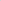 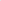 33. Для работ пиков рукаволнтеигп органнмкиии, всельехой женщин устанавлинае•гся рабџчзз• если меньшая продолжительность не предусмотренд заканоипепьными јктами. При злом зарлбигная плат в тавгже разме;уеј что и при полной работы (40ЗА. 	педагогических ргботникой страшенная 	временн — не более 36 часов, н неделю В 	должносгм н 	ектеинальноегиособенностей труда продолжительность рабочеп:у времени (нормы ч*ехЈв33 	шватьј. порядок определения. рае•6ноП нагрузка, отовариваемой в трудовом договоре, и всованнл ее кзмсненищ преде;зз 	работников остределюогс* Микисге?ггвом 	науки Расснйгхпй Федерации.З S В обрщзонательнсй организлцнн учебная нагрузке на новый учебный год образовательной организм.џги [ю. 	с; выборным орг•нпм первичнойрабоку помьеме основной раЕоп,' (руководителям афњыв,тгејьных организаци№, нк замест•ггелин, другим 	работникам'. устанавлнваетс* работоцтеепем СОГЛЕСОВАНМЈО С 	рр•г-Знс'М 	ПРИ УСЛОВИИ. если учителя, лая ккногык 	увлиегсн ыес•мм основной работы, обесмечены преюелавателыской работой ло своей спеццллькос•ге в 0.Vyi,eve, не 443 ставку3.7. Изменение 	трудпнггодгглакора_ иск_тюченйем фу нкции ПедаГОГИЧеСТГО 	ОГц-*мџЗ$щщџ_ лопьхо.в слущачх, когда по причинам, сн:влнным изменением организационныя или технологических 	трупа (уменьшение ыоличеетзл часа» по учефн»м ад.ан«м программам, сгкраиденл•е количества 	иди групп дня). определенные сторонами условию трудоаогтз договора не 	сохранемы_ 3. При 	дЛх 	Н местом основной 	нагрузки ма новыйУзеб:нелй 	как сохраняется ее объем и преемственность преподпвания предметов в ндзесах учебной нагрузки, установленный уешггелям 	учебном года, не межет быть уменьшен пю ннишиативе работодатен в текущем учебном го луд также при установление ее 	учебнцЙ 	у КЗЗ4ННОГфВ 	З 7 раздела.Объем учебжозЈ 	учителей боль•ме 	меньше нормь часовзз ставку ззрд5отной платы устанавливаося только с их письменного согласив3_9_ Учебная нагрузка педагогическтлм находящимся к наЧзЛу учебном• по УХОДУ 	трех лег либо в ином ОТПУСКе,зазем перуедлетс. лля вьггтолнени• другие учителям на период етвхокдемия работннкгв соетгветству»хцик отлусхакРСФСР от .кн:бря 	r_ 	«О мнтертн:тва н детства на хлев3_ 1 О, В дни работы [го работыты•' не ранее чем за 20 минут до начала. учебных занятий н Јче позднее 20 минут пое.ле охончания их последнего учебного занятия.Привлеценне ребџ-гмиков каникулярный период,. совпал'гощњй с, их ежегодным оплачиваемым отпуском, раб[уге в (уздоровительных лагерях и лруснхОз_доРОаитсЛЬНЫХ 	Ё з качестве руководителей длительных возвращения а тог же день) экспедиций, экскурсиГц путешествий в другую местность может ею глас Ах режу;и времени указанных работни кед с том вылкмн;яем о й2, режим рабочего зременн ус-ганлнлигнргк:у Лла правилами трудовпгб руаспор•даз трудовыми договорам•г выходным даек «оскресе»јье, У 3 .Состав;генне расписания занятий осуществляется суетен раииенальгтоге ислоль_мјв1ния рабочего времени утгеляПре 	учебных предусматривается адин евоГюлзый день з неделе, рабочее время учителей период учебных зь:лолнением всего kgyra обязанностей, ко:орые возлагаются на учителям соответствии трудовом расвор:гдка, •Лју 	инс.•зружциями_ З; ' 4 Перкоде,ј 	Ате 	С рабетиезнкгв. а также периоды отмены у чеђнык занялмй 	дин них временем В каннкулнрньтй пгр•ны методичесхую•, ортенамцлонную работу, смзанную с реа;гьваииеи образовательной з пределак нормируемой части их ;чбоуегг времен“ 	мяовлеемого объема учебной нагрузни). апредгленнсй нм ле начала каникул, 	зарабс«ной гижтн Гр *фггк 	период ру ко водњгел:к вбра.зсвтгепьно% иргатгггзащш па согласи ватно с вы5ррным о р гњнрм лервимной профсоюзной организации,В каникулярный период, а также в отмемы у-:ебЈЈых занятий учебновспомогательный н обслужннакј11И1й персонал образома•њчьноћ орс•анизаиии можетлреде,ла.ч упанпаденной им тролелжителье•огтл' рабочего3, 1 Ю Привлечение работодателем работников А работе в сверхурочное вреея допускается только 	согласи рабо-пшка и. компенсируетс* в соотьелстн.ин с трудивымРаботодатель 	В 	СОСтатьей 99 ТК РФ 	•ыбпрного органа первична“ оргтзихацмлт_К работе сверхурочное аремк не допускаткя беременные женщины, рабоплики в зозрасте до В лег. работники цругик в с ТК РФ нныму Феде роты“ з Е$анам«:3 16. Р абого;1Кпег1ь обязан согласовыватьс аыборњым первичной профинознай организацим должностее рчёотниыон с ненорнироњзнным рабочим дз-ем З 7. Раб(П1 в анзгдегые и праздничеп,ге анн заоретгаехя. Привлечение раб(ггникав К в выходные нерабочие праздничные дни производился г их письмегтекы-ю в случае необходимости вмпглнеешы нецрепвиденных рабсгг..уг срочного выполнения которых защк:ит Е дальнейшем нормальнаж рабкз• о б разрнлте.льнг“ организациил без согласия раболшжов привлечение х рјб(7ге определенных частью статьи 13 ТК РФ а друумх в; в выходные дни допугкнгтгся с письменного работника и суетом мнении выТрнс»сюорганв псрвичнс,И профсоюзной организащ•и_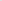 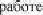 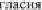 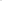 Г]рквлечение рабогнкка к раболе Е и нерабочие лрнЗ!ПшчннГ дни ао Вие ь»; ент-юму р 1слор;жениьз рунботопатетя3 к выг:гклллешпо рабеугьг, не предусмотренной должнестнымн ирулелнм дот•пверпм, допускаек._н ткутько письменному	соблюдением статей 60, 9? 	ТК РФЗ В течение рабочего врем* н продолжтельлол, к.-»-гпрсг-о 	правилами трудового распорид,кт 	ортнн:зацт.•,Перерыв ппн отдыхи имитаггьен нетлредпсгтнляется раббтмњам, 	у.тннпнленная дле него  р.аОо•па (сеемы) не превышает 4 часов, если ннре не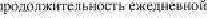 предусмотрено трудовым догом“ ре, к.педдј-оепчески\ рабе«јтков, выполняющих слон обязанности непрерывно втеченнедня, перерыв _ия приема лиши не устанавливаегсн: возможногкь приема обеспециваегся одеюврсмснно вместе с с»бучанмцимиеж,З 	рибџтмлтк'м 	удлиненныйоп.яачинаеиый отпуск, туркјди.лжит ельно;гь колорклт.л уста н •зляв•ется ПравизельггвомФедерации, детальным раГч.гшткам предек.тамяетсн й отпус»; ме:р::«; 2$ кченддрных дней места рабк:ггт.] (должжкж:гмј среднеллОтпуск Ј-а кервый «юд работы 	работникам па истечењии шесгм месяцев га5џты обрц:$овз-гсльмой 	мл шторой 	ГОДЫ работы — Е 	время ра•бпчепз 1 	и соогвезсгвии о 	гкредок;га отпусков Пе горлаих•нннз сторон 	может был, џ:редоетавлен раболпикам л до исшеченин шести месяцев 	122 ТК РФ)Шри арещк.тавл:енни ежелтдпат отщ•ска педагогическим р“пннкам •герныйтпд	период, том 	до 	месяцев 	егог.р•одолнагге.ты-тсгъ должна для емк оплачиваться в полмом размере3,21 Очередность [тредос•авдення гплашваемых отпусков. определяет“ соответствии с графиты отпускот, утверждаемым работ,здтгелем 110 сое•лж.ованмле е3 22. В антувелч:твнис законодательствам рабкп-мнкам пр ежегодные ОТПУС АЛ:Рабопзикам, колзрь•м по условняи;унбочий лень, предоставляется цопшнти•гельный ишлачшзаемый оплусх заПеречень доля:нок-тет лих рабокнтткгк и продолжительность олдачивяемопз от«уск• р•бочий деегы определяется со игатьей [ [9 ТК РФ ло согласенаньио с выборным органрм лерзичноћ профсоозетой ограним] ц н н ,323 При исчислении обшей продолж:ительнокзн оплачи ваемыесгшуека суммирую№н г ежргодњыи [№ншвным3.24, Ежегодный ол.лачињаемый Тгггуск 	в случае временной негрудослособнбстгт работника, 	во время Отлусыл о-гпуџ:-к по 	между 	работодателе» переносится на другей срок пру несвоевременной 	зремени отпуска 	при	О 	зд 	к едедщПри у 	рлботњнку акпласгиз-ае-ггю денежжая комленрицмяза немсјюльзовАнныЙ отпусх пропорлионально отработанному временн Работнику, гтрорцботцщемумесяцев. выплачивается «емпенсаимч за аолныТЈ рабочийПри мгам учителям, прор.абатавшим мег.уие:в, денежнаА компенеацая за за пр о-гпус»а — 56 календарно. дзет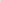 Денежњая хампгнсагщя за неиспользованный отпуск при учульнеммгг раоогник:г«ход. из колнчев-гва дне“ куглуена 'у «гом года рабатниыа.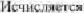 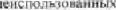 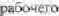 еечисл ении стажа работы при денеж•геоЙ ненеполнзраанньпј суплуеклрн кеоб*едимо учены ЧАР:— вее дм! отпусков , предостав;щемьј.х «с просьбе ра"ттника ф ыранения заработной платы, 	общая 	lA :киендарных дне“ рабочејтз года, 	«схлючлться из 	право на «омоемс.атщн за, неисилысвзннщлй отлу•сх пгн увольнении (Ф. 121 ТК ре“;— ишгпгџ»уи, составляющие менее мес:яеа, исключаются подсчета. д излишки, состанлинмцисне менее месима, округлятся лг месяца (п_ 35 Мрази.“ 00 н утвержденных НКТ СССР апреля J930 щ,' З Стороны договор 11.лтк;ь предоставлении оброовцелы-'0А оплачивае'.м»г.з (Углуска с.'ледуюлллихЗ .26. Исч среднего заржутха для - о ежегоддосо отлуџка соотве№гвии со 139 ТК РФЗ 2 7 с без сохранения зар•ботеой п,1атЫ предоставляются работнику по се обстоятельствам другмм у продолжеггельноетью„ опреде,звемой по соглашенмле м еж» работодатлем-3, 28. работодатепы cyfyw3yV1•cy предкялави:тв vvvtyCk без еокр4ненъ1* заработной основании письменного заявления работника $ фоки, работником,СЛ— родителям, «щггигывающътм дет“ з, возрастедо 14 лет, — [4 календарњых дней; — В связат на новое — три для детей на военную службу - два киетџгарныж пня:	токелое 	[Пцсгвенник,т — три 	ДАТ,— 	Велныюй Отечественной 	— де календарных ане1 лицу;— рабатате.мии пенсионерам по старости (110 нквраоу) — до [4 календарных дней а люду; — родите,эяи и женам (мужьямь лоснбшнк мл умерщих вследствиеранения. контузь... увечья, полученнык при обязанностей службы, либо зеледк;твие за&дсадиия, связанггогт:. с военное службы- — 14 даем в салу:— работающим инвадзддм „ до календарных входу. 3„29 Педагогическим реже чем через каждые 10 лет педагогической работ предаставдяетс# отпуск до одного порядке, установленном Маниелерством абра.мвання 11 роесипсха” Федералии Отодв п, S ег, Закона к» декабря Д) [2 е.27З,Ф3 «Об вФедерации», ст. 335 ТК3 М), В юборт.14Т о р ран первичной 	ортвнн:зацни Обязуегся:рабатодателсм требованаИ трудового затуодвте,льства и иных нор матлттеых правок“ акт з, 	нормы права. 	локальных 	«го“, насто;щетожгл.лекплннрпз ло во п росам рабочего 	времени отдыха ра5опшнк.лв предоставл•ть раМтодкгслкј моги—рџванное мнение пгн принятии нормајмвньтх акта, 	рабочего 	времени с соблюдением срок». порядка, устаношленных л-атье.'Ј 372 ТК РО3.30.3. 	представления об устранении вьтвпеннукОплата и нормирование 4. . плаТ! аьИ1,лвчиаасггся текущий мест не реже чем *аждые прлмек:яца в денежной формеДнуми выемам царабсггной п»аты. усганкнјленнымм управлением обрњмтвднан, являятгся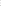 {..дзтк выдам хцхбтгмо“ платьеПри вы п Л 	расчетный 	С— составных частей зара&угтинй млаты, причитающейся ему за склолеъсъвуыший перлод', — 	В ТОМ ЧИСЛе денежной М нарушени ра5отпда-гелем у.ганпиленного срока вышиты зарабетгнгй (Влаг». оадат*•' фтгу;ка, ныплат лр:-1 увольнении н (или) другим: вьнлла-ь при работнлху-,— 	су ккмы, подлежащей нылла:ке фор ка расчетного писгыа утвержпае•тсл работодателем улетом имение аьибарнагп органа первичной 	Орган мЈ*гЦгг•Ал 2 Заработная плита исчисляекя в схугвегс•гвиет с трудовым 	$ внлмчает в е,ебк ставки мраћтгно1Ј 	оклады (должнпк:-пгьле оклады); ,дмиыть1Л1 надбив» 	ТОм 3iiCJte 	во вредных условиям 'vpynaz мк работу углининз, оъюоняющнкск нормальных (ири Bb.mo.'nsemw рабщл- 	совмещено профессий (лолжностс*}, сверхурочной работе, 	а ночное аремя, выходные и нерабочие праздничные работ друмк условиях, отклан•ющихся от нормальных); иные вышлать1 компенсационно:10 карактера за работу, «е входхщуго в обязанности (классное руконидетм•, проверка г:исыметјных работ. заведование учебным• 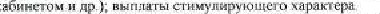 4.3 Оплата труда работнитн в екнтнпе время (е 22 часов до 6 часош} производится в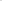 «овьпоеггеом размере, ею не ниже 33 проленгоа часоаойтарифнпй станки (частнтжлада рассчитане•огх:• за час; работву} рвбр-гк] ц ночное время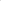 4“4. В 	задержке 	АА 	более S 	млм зараб[угней жлатеј\ не в [10.лнпм о(уь-гме 	ирано ллриесгамовтгь работу на до выпјгтгьј 	[ВВеСГИВ об этом пихъменной форме. Пф11 лом он не можег быть папверумуг .дщ;ципдмнзрнохуу4, S , Работодатель Обязан мтзиеслггь рабеггнмку, вынужлемна приж:ганенивплему рабнгу в з,Ыадщгы 33раб(ггнџЙ ПЛАТ ы 	GOJtee Г $ дне:Й' Не 	нм заработок за весь период задержкктт так:жесредний зарабт•он за период приостановленье» ТРУДОВ4 [т. При нарушении ух:таноаленногг, сроке еыллггы 	отпуска.выплат при 	других ыыплат, 	работн 	в 	числе з епузле ему 	дснс:жнл• 	кото РОЙ определиексн в 	дб3к;твую.дим законода-ј..льк;гвои.Т измеке»ме оплаты труда, предусмотренных тру цпзым договором; при налнчни следу оснований.— 	пусноении квалификационнрн, 	— со дня вынесешгн решениы комиссией;4_8_ Оплати труда рлбптников, заняты к на раб[лакс вредными и (илмј опаснымиразмере по сравнению тарифными атены-амн «окладами), установленными для различных андо“ работ с уеловоми труда, емомер груда. , загииькк ни работах но зреджык (иди) елас;ныхусловияк тру. 147 РФ не может быть менее 4 проимт•пзв тарифной ставки «оклада). установлемљлой дли различе•ых видев работс нормальными труда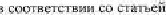 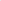 9, 	оплатн труда сепзчуџщрулещце работ анту , что фиксируек.н з изокајгьных (лелаже'н няхТ образовательњой ор гамиз4_јО В пертд стает ы учебныч занкгнЙ (образовательнотхз процесса» дляКЛ ИМЯТНЧССКИМ И Друе НИ основаниям_ являющихся рабочим временем других орган опади, сохраняется шлага в установленномпирндке.4.1 Штат организации формируется сугекем установленной предельной накрдняемюс;-г!.' (групп) За превышеннг количества обучающихся, клзгк:е, групп: устанавлинаохА соответспующа* 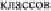 расширении зоны илу умејњченнн объемз.ыгголаяемой работы (vv. ' 5 ' ТКУ. Соцпальныетар.чн;пгн льготы5. Стераньг пришлц соглашению о том. что:5. ] . Г э;ампгесащџщ работмјк-ам предоставляемся в следующи при заключен№и груцового договора (гл 10, 1 ТК РФ);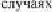 — при перевед•; ее. другую (сл [2 ТК РФ); при расторжении трудового щ:тгюјк.ра. (гл- 13 ТК РФ); — пе ОТ1ЈIЛТЬЈ труда 20—22 ТК- при направлении 	(гл. 24 ТК РФ):— при совыегцеети;т 	с обучением (гл. 26 ТК РФ!:— при предосгавпен.му 	отпуска (гл ТК РФ);	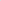 — связи г задержкой ньлыачн трудовой книжки при увольнении $4, ТК род; — друг-Ј1х епучаях„ предусмотренных трудовым S .2. Работодатель обязуетсц:. Обеспсегиаать право рабтниксн на обязательное социальноес:ри.оватиеот ггр.физаоцс-еве й: профессиональных забсмезанттп н осуществлять обиза•кльтюе социальнае сграы»вание рабохмиков в порядке федеральными законами и иными нормативнымн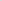 5,2.2. Своевременно н полностью 	страховыевзносы вПенсионный фоад РФ, Фоещ гюцнњльеюгкт кзрдхаеання РФ , Фонд медии;ет.снрго страхования РФ5 73. Сох р.анијъ ра5о•гйикам [го мсзеЧенин ерОЕ4 категории в течение S лет уровень оплаты грудат учетом ранее квиифнктиионмо“ хатепзрин по заявлена» ори выходе на работу после по беременносттгг[релам. уходу•а ребенком; при выходе [Iwpa6my после нахажјшрнјя в длительном отггусхе сроком де одно“ года ссютвеее•вии е пунктом 4 части $ статьи 47 замна от 29 декабря 20 [2 273-03 «Об [Юр а.мтванн.з Е РессиЙскпЙ Федерации»;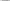 — случас 	срока 	квалификационной категорйн, установлеыной ледагогмчесхим работнцк•м 	фра:фватеензных организаций. хеторым до назначения пенсии ло И, 	труд. Зд•џрџвцц6, Для реализации прша рабогиакош наздоро:вые безгласные уф.зовняд-руп.а, внедрения современных средста безопасности тру. травматизм(наименов,антте докуме«та}Ь _ Работодатель обязуется:6.1.1 Обеспечивать 	здоровые условнясгруда прильнегкт п1„2. Осу щ ееп„лхть фикнс.нронание (выделить г.*едетнај на проведение мероприупз(г пю й 	труда, в Том числе нт обучение рабогнјлк„ан безопасным приемам 	про№едение 	уеловый труда из всех источников финансироваммн в размере не менее процента, от сумньа затрат услуги 	ТК РФ).6 , У Испапыпка•кь •тможноьГь возврата часки сгриовв.р; «до 20 црецупредпте.лы•ые меры по улучшени.е уеноннй н трупа, предупре-жден•но производст в, с пгмк•дом Ммшетерегва трула и змдиты РФ от ЛО дека5ря г.5.] .4. 	обучение сто охране трупа проверку знаний требовкнййокјјАне.1 трудаЬ_ 1 S О&спечнвать проверку завннй работников образрвате-льнсй ггоохране труда к началу каждого учебнего года6, Обеспечить наличие правил, инструкций, журнаЈ1ов 	длруд-»х обязате.з»ныу 	местаеЛ. Разработать и утвердить по.охране трудд рпбот профессиям епотлетствигг со иггатным рцспнсанием и согласоњзть нк выборным органом оервиунођно рганевацац.	Обеетечнвтть проведение в 	порядке работй 	Место гарантии компенсации раф-ге:икде, 	на рамтахснормативны,ш право шьгми- актам и „гедер•жащџмц 	норматцаны требования ох р млн трудтЪ [С. 	н другими индивндуајњно:ј замыты , 	и обезвре;кнвщџщџмц ср.;дс-гкамй соответству•тГ 1 , Обеспечивать прохождеггие периодических «едицие•сынх осмотров раЕотнитн е сохранением за ними места работы (полже•осги) среднего заработ ф, ] Обеспечивать установленный' санитарными норм:гм« пкдщ;гцен КS_ создать на паритетнся;г 	атвнеётно сякбТзрным орга:нои первйчн•пй г:рпфсоюзной оргтзизаинн 	осуществлени• 	за состоянием условий и охраны труда. выетплненнем соглашения по охране труди 6, 16. Оказы:впъ содейств«е 	(г,ланнь-гм те«нкчесоге} инспекторам труда профсоюза, членам комиссий пе 	труда, упелнамеченным (доверенпим лицам)-ггчдз 	за еостянием 	нм труди а орсаншзацнн, В случае 	нарушеегия прав работуннев здоровые безопасные условия труда принимать 	к ик устранению,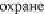 6:2, В случае мха.за рабгутпика от рзб«гы при его здоровья вслцдггвие невыполнения нормативных требований ло охране труда. емупредоспв_ляетси другая работа на у тажо:Й отгасеих-гн, либо лроазводи•гсн топ причте простоя врвмере среднего зар1ботытЪ, 3 Работники обязуются$3 ] собпор.ат•, 	охраны труда, установленные закснами 11 иными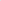 нормативными правпеыми актами, а также 	мка рукцщ»мн по 	труп&Проходить обучение безопасным истодам и приемам работ, оказанию нерв ой ПОМОЩИ нд ИНТРУКГП'Х поохрзме ТРУДА, проверку знаштй тре&лвлний ехраны трупа.Ж З Проходить обязттелытпме прелварительные при поступлении на работу и периодические 	а•митры, а 	внеочередные 	в соответствьги: с иедилммсыими рекомендациям“ •_w счет ередсгв работодателя аргзщня-гь џгх;дства 	ЗАЩИТЫ 6.3 3, Незамедлительно 113нешать руховодгггелњ замес. орду ру.-џцџздщџд*.руководителя 	образовательной 	.J11Q60ii угре 	[т 	сг ХЛАДОМ нес “4ЛСТНОЫ случае; происшедшем на праизаюдсгнс. 	05 ухудшении солемшя своего здоровея во врем» работы. 	числе о проявлении тризм.аков остроге заболевания6.4. Работник имеет право 	р±богьгв случае аозенкневення нт рабочем мегте стуааии, угрожающей 	жизни н здоровые. также при необеспечегџн• ередетвамн 	цо ллсктщзнбй защиту. 	франетщн выявленных нарушений.VII„ 	профсоюзно“ деятельности 1.1 . Работодатель обеспечиваег пю письменному перечисление на счет профане•лпјй 	членских лреф€юнмны.х износив из зарягхћмогг 	являю»ихея членами прюфспю:ит, одновременно с выдачей за [МагнийТ] л аль ,1.2, В случае если работник, нс состаяпшй в выборный орган первичной ггрофсеиознсй организаижз пр еды-«влцт» взаимоотношенихх с 4с•г_ З) 3 ТК РФј„ руководитель 11НСЬМеннрму перечисление счет первичной п денежных средств из зараБ(угной рщзмерџ311 ТК РФјЗ. В целях 	да Щ организалии ее в соответствии т: ТК РФ, от 12 января 996 г.10-ф'З «О 	их 	н гаџуаетгмя* деятельности», иными федеральными ва«пнами, 	кгюлех-гинным договором рабгггодат«л•. обязуетснг гтринятмн локальных 	затратившюших права рабкпннкчлв образоватехьной организации, уштгьгвагь мнемие профсоюзной организации в спридке н на уесјовияк„ предусмотренных трудоЁым законодтгельггвом насгонщии «о	2 Соблюдать права профсоюза. 	настоящим(ејј_ ТКНе ггрепялсгвовз•гь представт•лям профсоюм, е которых ч лены для реали:игижл уегтвных задач и предоставленных законодательсквом (гг, 370 ТК РФ. (гг 12 твдрл 1996 е, № 10-03 ао профессипна_льнмх союзах, их пракаж н рарантинк53 	органу 	скрофсоюзнОИ органаз.аиии 	кек 	сгр лк»гшияннкзй работы, так для проведения заседаний, собрание. хранения документов, также предоставщгь возможносгн раз,мещрнищ информации доступном для «ех рабкутнихкзв мест.7.33. 	ныбпрнаму пргдну лермчноЙ проф.ео.о•кой орпнммции В бесплатное 	кеобхедпмые для егтт деятельна.т оферуиовдттне;средства, средства 	и оргсеке[ики.7. Оезлцеегко•п. техническое 	оргтехники множительной 	для деятельнтх:тгг имбирного органа первичной профсоюзной орсанхзаиии, а также 	8031йС1вещное содержание, ремонт отродџнме, 	уборку 	[томещснмя, выделенного первичной профсоюзной 	ц» и7 3.1. предоставить н бесллатное пользование профсоюзной 	здђния,[1гмејдения. базы од— а, и оздоровительные ало ружемггя для иргантг;ащщ отдыха, культурна-проснетшгельской и рабпть с «х хозяйственного седержани*. ремонта, «гогглене\у. уборки и млрнны (сг, 377 ТК),7 З З. Нс полускп•ь агранжениж гаранптреаа.наых $4*оцкдм соцмдльно.трудовыч и гтггь,гя прав Јјреяухдення, увольнения или иных форм везиейсгвия в отношенещ любого руаћтгмнкг а связи с его членством в профсоюзе («ли) префамезнойоретполцнн осущеспкзнегеу— учета. 	мнения вы%рногс 	пернмчнбй префскнезнџјв лорилые. устаетош:енном е-гитьхми 372 373 ТК РФ)— 	мемттого) при тгрннитии решений руководителем ерпизнзацнлт акт 	предусмотренным 	З „5 о р г-аном первично 1 	ортаннзагџтн поџе•продедемтг. ханс..у л ы1вциЙГ учетом мнснмя рыберногт органа первичь'ой 	џртЗ4:тнзацим производится— у:ганенлемйе «шлем ы оплат Пуда е:гнмулмро нЛниЯ труда организации (ст, i44 ТК— принжги• правил трудового рдесорядка (ст 	ТК— составление графиков (л . ТК РФ)Л злработмей план рабстгнлтнам (БТ. 136 ТК РФ); привлечение х сверхурочнык рва“т'пгм (ст. ТК— установление режима е разделением рабочепэ перерывом более часа такого режмма pa5tyn,l', привлечение к рабсуге в выходные нерабочие приднттчные дни (ст 1, ТК РФ); очередноее,Ј предостазлежтн• атлускак (сг 123 ТК РФГ— ггригигпве ;уешений• режиме 	каннку;лзрный период период от иеныусрозе массовых 	его отмене (ст 	ТК РФ); — утверждение форму 	листки «т, 	ТК РФ}. — 	Форм подготовки ратЧтгнихом. и образования ра5огнихов, перечень 	профессий спеииальностей (ст 	ТК РОГ,— Определение 	проедется специальной оценки условий труда Аст. 22 ТК РФ); 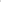 — форкированне аттестационной комиссии з образовательной 82 ТК РФ); формиреааннг комиссии пг урегукироаанию сларг»а между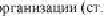 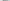 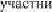 Закона ат 29 декабр 231 Хе 273-0 «Обнормативных актов сореа:штмции; закрепляющих нормы профессмжа.ль ной лики ггедагтгическлтх pa6tyr н икот, изменение условий труда (с•г 74 ТК РФ)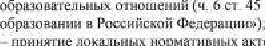 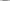 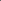 7 Ы С учетом мот к в1ЈРОаЫТеиМтЗ О р [Ане иргњзнпдтгггя рает-пржснне -лту•дп.н-ага Огювора. ; рибкугннвмн, ямнеОщммися членами пуфсоюм, по слелулещим основаниям•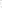 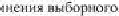 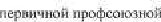 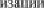 - сокращение работников $2.373 ТК PtD\, р Ибкугнизз занимаемой диджжосггт или выпот-:я.ек--ай работе квалификации, подтвержденной результатами тттестатшн (ст. Х]. 82 З 73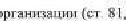 	неоднократное неистнллнеыие работником без 	причин труда004:3044406 ей, 	Имееј' 	ВХЬ]СКДНИе 4СТ_ 8], 82, З 73 ТК а лечение 	усова органњпиии, образеаа1кльггую детгельнос•гь [ 	ТК РФ): - совершение 	выполняющим проступка, 	с. 	данной 	(гг 8 	«г 81 ТК РФ):— ПРУ 	ЧИСЛЕ 	C(или) психическим ниеилием над льетноегьго 	веслнтанннка (п, ст, 	ТК3' 1 По согласОвани»о с выбореть\м Ор миом строизво;лггся:— устам о «ленце 	ененормфованным г'бпчие днем „(Кт	представлењие к присвоению почетных званий (ст, 	ТК РФ);«м-р.@дзмџ (ее 191 ТК— у размеров платы вредные (или) опасные иные труда 143 ТК РФ);— установление размеров повым•еегной заработной платы работу в ночное зремя!ст. 154 ТК РФ);— распределение учебной нагрузку (с:т_ [ОП ТК РТ, заущгиЙ (ГС1', )СЈС) ТК Р'Ш)'»— установление, изменение размеров выплат 	характера (ст, 13$, 144 ТК.распределение премиальных. АЈмплат н использован“ фонда зарабомой ijs, [44 ТК РФ).7 8 , С 	первичной: лрогввиднтсн_— [ф*мененве дисциплинарного взыскания виде замечания илиљыгс,нора н работников, чвляЮщихся члена.»ш выборного орган“ первиче;юй192, 1 ФЗ ТК РФ); — 	щфк;врд 	х профсоюзно“ срганьвашгщ нА другую работу в спумаях_ лредугмтренњьг•: чдгтыгЗ122 ТК В»;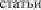 — увольнение по нннциЯ'Гинс раби-гктддтелА члена первичной профсоюзной органщззцнн, участвующего разрешении коллективного трудовом! мора 	ст.- 405 ТК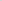 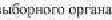 7.9 С препвлритк:.льнпго согласия выщек.лтряшегхз выборного председатели (зам:есггтеля 	зыбгрнагр 	а перннчжой профсоюзно“ орл•шзацмп 	и в течекве 	лет после его окончания по следу.мпим осмонаныжм (ст 374, 376 ТК РФГ— сокращение численноспз 	щта'г;. 	ормшсзлцее (гг Ё н. Г ст ТК РФ);— несоответствие рабопзззка занимаемо“ должности 	вепсюлняемо“ работе вслед“! 313$:	квалифьњ•тцм•, лодтзер;рщгнной 	(гг 3 ч. ст. S [— неисполнение работником без арнчнн трудовых обизаннеией, он ниеет дисциплмнарное Сгј_ е_ ] ее * [ ТК РФ).7_ П, Члены выборекн• органа первичной шро4АхмззноГг организаций освобождаюзся 03' щи «рофе.•ознођ учебе , для рта,стиы в Въездах, созываемых профалох:ум, в такте м рабсыге пленумов, сохранением среанет•з заработка (щ 3 ст_З74 ТК РФ)З. . На время полномочий орпппгзщщттн, избранным на выборетуг далжноить а“хтриый орган первичной профсоюзной организащ•и освобождением „от работы, сго мести принимается рабсгпз договору, щтредедее.ольјй е»ох, дјтя замены временно отсутствунлцет•ст рабоиннна, Јл нитгтрым сохраняется место работыЗ l2_ Члены выборного органЕ первичной профсоюзной организации. 	а коллен-гивных переговорах, в период ведение могут 	без органи первичной профсоюзной организаинн лодыергнугы дисиггплннарнџм-у 	другуе работу или уволены иниинтггше рабштцтеля_ за исключением случаев расгсрж:ениу трудового 	34 за кото>ым в соответствии с ТК РФ, иными федеральными законами предусмотреноуеадьнение с 	АН. 3 ст. 39; ТК7- 3- Члены 	органа первитой ггр,клфеотнай- офразевательиой организато по ;о-.3ац.щ работника», специальной оценке рабочих мест, гуяранс груда,Выборный арли первичной профсоюзнойПредставлять и права и интересы членов профсоюза социальнотрудовым вопросам С ТК РО Зооном от 12 .нвар,я № Га-ФЗ «О профессменальных НА пр..ааах н гарантияхП 	ВО 	С работодателе К интересы 	НГ членами профсох"а. в случае, 	у полномочщи: 	ортах пера н инон профсоюзной -3 ргаьги:заинн представлять их 	перечиы»пстг икеме;яегттг денежные 	гв зщр.агхтгйо,й 	на счет первичной профсоюзной8.2. 	кОрлф©ЛЬ трудового .ингнодателъггва л иных нормативных 	содержащих тр уДОВОТ Г] рОсушесгвлнть контроль ведем“ « хранения трудовых книжек работников, за своевременностью внесения в них заглнеей„ в Числе яри устанрзлегп;тмквалификационе«во; 	ра&гтниыон_коещхзль за 	труда н 	оргт№зацин. предетавтяль и защищать тру 	права членов профсоюза н комиссми спорам а суде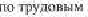 * А Осуществлять контроль за правильностью и своевременностью предоставления работникам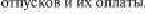 Руко•одитель ДОПАС“ 03 и КОЕ 	Спредполатемой уебной нагрузкой на ежегодного оклачива•моттљ от пускагод а лиеыиегггшм виде до нлч4,за3_6_ 	нов»Й ведущим препоцав;ательскуюорг.щ•щм настуггленнн	$'@позднее 	недельг доО времени на;гнлл отпуска работник две неиели 	начала,быть письменно Извещен немозднее чемлЈПродление? перенесение, разделением из оплачиваемого сттуск:а 	гсогласия работника в слуыяк„ 24—125 ТК РФДНУ61 13, Проарди-гь смеевреме"ное нА произђбдствесоответствии с пећсгвуюшны и вести их учес.14. охране трудаИ 	ПГУ734),Привлекать предс-гзвяз-е.зей 	органа первичной 	организациеосутпеста лени» контроля зл заработнойносгыо рагурловани* фовда огиглтьг трудщ фонда7, 4 Взаииодейсгаие органом первичной профсоюзнойпроцесса по санларно-•лпидемиолаплческим, ГК РФ);ц друмм- релмсжил о времемном введении ре\кимд ггри